      Wolcott House Rental Contract for Weddings          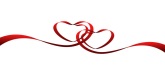 1.  Alcohol is  NOT allowed on the Wolcott House grounds.                                                                                2.  Smoking is NOT allowed inside the Wolcott House.                                                                             3.  House will be unlocked and locked by House Manager. 	                                                                      4.  If  Renter wishes to set up or decorate prior to reserved date, Renter will need to reserve that date            also AND pay for an extra day’s rental at the cost of  $75.00 as long as no guests are present.                                                                                                                        5.  Rental time is between 8:00 a.m. until 11:00 p.m. on day of reservation with  NO EXCEPTIONS.       6.  Furniture can carefully be moved except for the piano, but must be returned to where it was prior to leaving.  No furniture is to be taken outdoors.                                                                                                                                                        7.  Front, back and side doors should not be left open for an extended time.                                                                            8.  Renters and guests are to park in designated parking areas and NOT in the yard.                                  9.  Lights should all be turned off before leaving.                                                                                     10.  The Wolcott House should be cleaned and picked up before the Renter leaves.  There is a check list in the kitchen to follow for check out. All trash should be removed from the premises by the Renter.                                                                                                                                                     11.  The Wolcott House is rented “as is”.   It is the Renter’s responsibility to add or bring anything not already in place.  A DEPOSIT of $500.00 is required plus the RENTAL FEE of $250.00 per day at the time of booking.  No date will be confirmed until a signed contract and both fees are received.  The deposit will be returned if no damage is noted after inspection by the House Manager. If any of the above rules are broken, deposit will not be returned and future rental of the Wolcott House may be forfeited.Any injuries incurred on this property must be reported to the police immediately.  At the discretion of the police, a breathalyzer test may be given at the injured party’s expense.If the Renter would like to use the pavilion in conjunction with the House, the Renter is responsible for posting a RESERVED sign there and to clean up and remove trash.        CIRCLE   PAVILION HEREIf rental date is canceled 30 days or LESS prior to the event, the Rental Fee of $250.00 will NOT be returned, but the Deposit  Fee of $500.00 will be returned.	________________								                	                           Renter Initial Here NAME____________________________________________________________________________DATE of RENTAL _________________________________________________________________ ADDRESS ________________________________________________________________________      PHONE   ____________________________________________email _________________________          Driver’s License Number _____________________________________________________________          I have read the above contract and agree to abide by the rules and fees listed above:                                 SIGNATURE OF RENTER ________________________________________DATE ______________  SIGNATURE OF HOUSE MANAGER_____________________________ __DATE ______________   DATE DEPOSIT WAS RETURNED____________________________________________________ Reason if deposit was not returned:_______________________________________________________		 